بسمه تعالی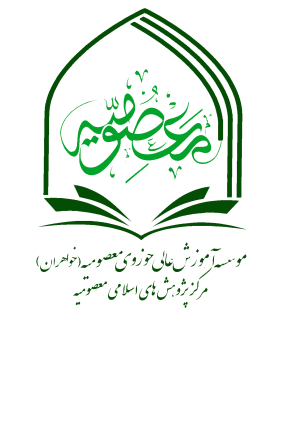 مرکز پژوهش های اسلامی معصومیهاطلاعات فردی و شناسنامه علمی متقاضیاندورههای تربیت پژوهشگر متقاضی شرکت در دوره: (با ذکر اولویت)        مرجعیت علمی قرآن             عفاف و حجاب             غرب شناسی تخصصی (با رویکرد تمدنی)1 . مشخصات متقاضی2. تدریس (نام درس، محل تدریس، تعداد واحد، سال تدریس):4. فعالیت های پژوهشی شامل شرکت در دوره های کارورزی، کارگاه ها، نشست ها، همایش ها و ... (عنوان دوره، تاریخ برگزاری، استاد مربوط، مکان): 5. آثار (کتاب، مقاله، ...) (پژوهشی، ترویجی، تخصصی) (عنوان اثر، وضعیت نشر، مکان نشر و ...):6. فعالیت های اجرایی و علمی (مرکز فعالیت، نوع فعالیت، مدت اشتغال):7. جوایز علمی  (نام جشنواره، همایش یا سمینار، رتبه، عنوان تحقیق یا مقاله):8 . مهارتها:9. سایر خدمات و فعالیت ها(عنوان فعالیت، مکان فعالیت، تاریخ، میزان فعالیت):10 . زبان خارجی دوم و سوم (محل آموزش، تاریخ آموزش، میزان تسلط):11. 12. معرّفان ( نام و نام خانوادگی، آدرس و تلفن منزل و محل کار):اینجانب                            صحت تمامی مندرجات در این فرم را تأیید مینمایم.                                                                                                                تاریخ             نام و نام خانوادگی: کد ملی:                                               نام پدر: شماره شناسنامه:                                      محل صدور:  محل تولد:                                            تاریخ تولد: مذهب:                                                 تابعیت: وضعیت تأهل:                                        تعداد فرزندان: شغل همسر:                آخرین مدرک علمی معتبر حوزوی: رشته:                                                   سطح:سال اخذ مدرک:                                     محل اخذ مدرک:عنوان پایان نامه:             آخرین مدرک علمی معتبر دانشگاهی: مقطع:                                                  رشته: سال اخذ مدرک:                                     محل اخذ مدرک:عنوان پایان نامه:            آدرس محل کار:تلفن محل کار:آدرس منزل:تلفن منزل:                                                همراه: ایمیل: مهارتها(آشنایی با رایانه، بانکهای اطلاعاتی،نرمافزارهای علوم اسلامی، توان بهرهگیری از فضای وب، ویراستاری و حروفچینی)1.حوزه مورد علاقه شما برای مطالعه و پژوهش چیست؟2.حداقل و حداکثر زمان ممکن برای شما جهت امور پژوهشی چه مقدار است؟3.چه دوره های مقدماتی را به عنوان مهارت آموزی پژوهش نیاز دارید؟